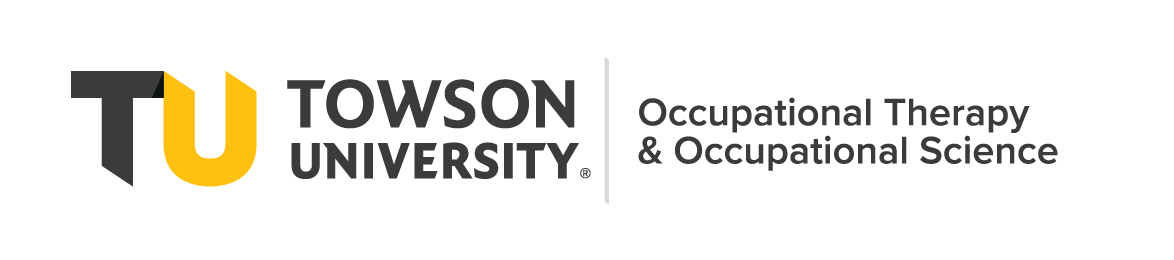 Entry-Level OT Graduate Program Prerequisite WorksheetThis worksheet must be submitted with your OTCAS application to the Towson University Occupational Therapy MS Program (OTMS) and/or the Entry-Level Occupational Therapy Doctorate (ELOTD). You must submit information for every course. If a course description does not fully describe the required content, syllabi may also be uploaded in OTCAS.You may also submit this worksheet for review prior to application if you would like to verify that your coursework can satisfy our prerequisites; please email the worksheet to otadmissions@towson.edu and we will provide feedback as quickly as possible.Prerequisite RequirementsYou must complete 8 prerequisite courses with qualifying grades prior to entering either of TU’s entry-level OT graduate programs. At least five of the eight prerequisites must be satisfied at the time of application; at least one of these must be either Human Anatomy and Physiology I or Human Anatomy and Physiology II. Any prerequisites incomplete at the time of application must be completed with qualifying grades prior to beginning the program.Prerequisite coursework must meet all of the following criteria:All prerequisite coursework must be taken through a regionally accredited 2- or 4-year institution and appear on an official transcript with a letter grade; EXCEPT: AP scores of 4 or 5 and CLEP scores of 60 or higher may be used for non-science prerequisites only when documentation of the score is provided. Medical Terminology may be completed as a certificate course.
Online courses, ACE, or UExcel exams may not be used for Anatomy & Physiology I, Anatomy & Physiology II, or Physics. All other prerequisites may be taken in-person or online.
Human Anatomy & Physiology I and Human Anatomy & Physiology II must each include an in-person lab and must be completed within five calendar years of the application deadline. For example: applicants were required to complete their A&P courses no earlier than Fall 2016 for the 2022 admission cycle, which had an October 2021 application deadline.
With the exception of Physics, all prerequisite coursework must be completed with a grade of ‘B-’ (2.67) or higher; Physics must be completed with a grade of ‘C’ (2.0) or higher.
COVID-19 ADJUSTMENTS: We will accept a grade of “pass” and/or “C” for any prerequisite taken in Spring 2020 ONLY.Applicant InformationProgram Information
Which program are you applying for? Please check the box next to your selectionWhat year are you applying to start the program in?Prerequisite CourseworkPlease enter information for all eight prerequisites. If you have not completed a course yet, you should include as much information as possible about when and where you plan to take it. Course descriptions should be copied from your university’s course catalog.Name:Email:Phone:Date:Occupational Therapy MS (OT MS)Entry-Level OTD (ELOTD)Both the OT MS and ELOTD1. Abnormal PsychologyMinimum Grade: B-Minimum Credits: 3A study of disordered personal reactions to life. This course should cover organic and functional phenomena and associated therapeutic techniques.Common acceptable courses include: Abnormal Psychology, Psychopathology1. Abnormal PsychologyMinimum Grade: B-Minimum Credits: 3A study of disordered personal reactions to life. This course should cover organic and functional phenomena and associated therapeutic techniques.Common acceptable courses include: Abnormal Psychology, Psychopathology1. Abnormal PsychologyMinimum Grade: B-Minimum Credits: 3A study of disordered personal reactions to life. This course should cover organic and functional phenomena and associated therapeutic techniques.Common acceptable courses include: Abnormal Psychology, Psychopathology1. Abnormal PsychologyMinimum Grade: B-Minimum Credits: 3A study of disordered personal reactions to life. This course should cover organic and functional phenomena and associated therapeutic techniques.Common acceptable courses include: Abnormal Psychology, Psychopathology1. Abnormal PsychologyMinimum Grade: B-Minimum Credits: 3A study of disordered personal reactions to life. This course should cover organic and functional phenomena and associated therapeutic techniques.Common acceptable courses include: Abnormal Psychology, Psychopathology1. Abnormal PsychologyMinimum Grade: B-Minimum Credits: 3A study of disordered personal reactions to life. This course should cover organic and functional phenomena and associated therapeutic techniques.Common acceptable courses include: Abnormal Psychology, Psychopathology1. Abnormal PsychologyMinimum Grade: B-Minimum Credits: 3A study of disordered personal reactions to life. This course should cover organic and functional phenomena and associated therapeutic techniques.Common acceptable courses include: Abnormal Psychology, PsychopathologyCollege or University:Course Title:Term Taken or Planned:Term Taken or Planned:Credits:Grade:Course DescriptionCourse DescriptionCourse DescriptionCourse DescriptionCourse DescriptionCourse DescriptionCourse Description2. Lifespan Human Growth and DevelopmentMinimum Grade: B-Minimum Credits: 3A study of research and theories regarding standard human development through the entire lifespan: from conception through old age/death. This requirement may be satisfied by a single course that covers the entire lifespan, or through a combination of courses that cumulatively address the entire lifespan.Common acceptable courses include: Human Growth and Development, Developmental Psychology2. Lifespan Human Growth and DevelopmentMinimum Grade: B-Minimum Credits: 3A study of research and theories regarding standard human development through the entire lifespan: from conception through old age/death. This requirement may be satisfied by a single course that covers the entire lifespan, or through a combination of courses that cumulatively address the entire lifespan.Common acceptable courses include: Human Growth and Development, Developmental Psychology2. Lifespan Human Growth and DevelopmentMinimum Grade: B-Minimum Credits: 3A study of research and theories regarding standard human development through the entire lifespan: from conception through old age/death. This requirement may be satisfied by a single course that covers the entire lifespan, or through a combination of courses that cumulatively address the entire lifespan.Common acceptable courses include: Human Growth and Development, Developmental Psychology2. Lifespan Human Growth and DevelopmentMinimum Grade: B-Minimum Credits: 3A study of research and theories regarding standard human development through the entire lifespan: from conception through old age/death. This requirement may be satisfied by a single course that covers the entire lifespan, or through a combination of courses that cumulatively address the entire lifespan.Common acceptable courses include: Human Growth and Development, Developmental Psychology2. Lifespan Human Growth and DevelopmentMinimum Grade: B-Minimum Credits: 3A study of research and theories regarding standard human development through the entire lifespan: from conception through old age/death. This requirement may be satisfied by a single course that covers the entire lifespan, or through a combination of courses that cumulatively address the entire lifespan.Common acceptable courses include: Human Growth and Development, Developmental Psychology2. Lifespan Human Growth and DevelopmentMinimum Grade: B-Minimum Credits: 3A study of research and theories regarding standard human development through the entire lifespan: from conception through old age/death. This requirement may be satisfied by a single course that covers the entire lifespan, or through a combination of courses that cumulatively address the entire lifespan.Common acceptable courses include: Human Growth and Development, Developmental Psychology2. Lifespan Human Growth and DevelopmentMinimum Grade: B-Minimum Credits: 3A study of research and theories regarding standard human development through the entire lifespan: from conception through old age/death. This requirement may be satisfied by a single course that covers the entire lifespan, or through a combination of courses that cumulatively address the entire lifespan.Common acceptable courses include: Human Growth and Development, Developmental PsychologyCollege or University:Course Title:Term Taken or Planned:Term Taken or Planned:Credits:Grade:Course DescriptionCourse DescriptionCourse DescriptionCourse DescriptionCourse DescriptionCourse DescriptionCourse Description3. Basic StatisticsMinimum Grade: B-Minimum Credits: 3Introduces students to basic statistics concepts and methods. This course must cover descriptive statistics (measures of central tendency). Major-specific courses that include instruction on basic statistics are often acceptable.Common acceptable courses include: Basic Statistics, Research Methods, Biostatistics, Behavioral Statistics3. Basic StatisticsMinimum Grade: B-Minimum Credits: 3Introduces students to basic statistics concepts and methods. This course must cover descriptive statistics (measures of central tendency). Major-specific courses that include instruction on basic statistics are often acceptable.Common acceptable courses include: Basic Statistics, Research Methods, Biostatistics, Behavioral Statistics3. Basic StatisticsMinimum Grade: B-Minimum Credits: 3Introduces students to basic statistics concepts and methods. This course must cover descriptive statistics (measures of central tendency). Major-specific courses that include instruction on basic statistics are often acceptable.Common acceptable courses include: Basic Statistics, Research Methods, Biostatistics, Behavioral Statistics3. Basic StatisticsMinimum Grade: B-Minimum Credits: 3Introduces students to basic statistics concepts and methods. This course must cover descriptive statistics (measures of central tendency). Major-specific courses that include instruction on basic statistics are often acceptable.Common acceptable courses include: Basic Statistics, Research Methods, Biostatistics, Behavioral Statistics3. Basic StatisticsMinimum Grade: B-Minimum Credits: 3Introduces students to basic statistics concepts and methods. This course must cover descriptive statistics (measures of central tendency). Major-specific courses that include instruction on basic statistics are often acceptable.Common acceptable courses include: Basic Statistics, Research Methods, Biostatistics, Behavioral Statistics3. Basic StatisticsMinimum Grade: B-Minimum Credits: 3Introduces students to basic statistics concepts and methods. This course must cover descriptive statistics (measures of central tendency). Major-specific courses that include instruction on basic statistics are often acceptable.Common acceptable courses include: Basic Statistics, Research Methods, Biostatistics, Behavioral Statistics3. Basic StatisticsMinimum Grade: B-Minimum Credits: 3Introduces students to basic statistics concepts and methods. This course must cover descriptive statistics (measures of central tendency). Major-specific courses that include instruction on basic statistics are often acceptable.Common acceptable courses include: Basic Statistics, Research Methods, Biostatistics, Behavioral StatisticsCollege or University:Course Title:Term Taken or Planned:Term Taken or Planned:Credits:Grade:Course DescriptionCourse DescriptionCourse DescriptionCourse DescriptionCourse DescriptionCourse DescriptionCourse Description4. Sociology/Cultural Anthropology FoundationMinimum Grade: B-Minimum Credits: 3Introduces students to the causes and consequences of a wide range of complex phenomena, including how individual and collective human action shapes and is shaped by economic organizations, political institutions, and social and cultural settings. Includes the role of gender, sexuality, race, class, and other aspects of identity in various times and settings, both in the United States and around the world.Common acceptable courses include: Introduction to Sociology, Cultural Anthropology, Social Institutions and Systems4. Sociology/Cultural Anthropology FoundationMinimum Grade: B-Minimum Credits: 3Introduces students to the causes and consequences of a wide range of complex phenomena, including how individual and collective human action shapes and is shaped by economic organizations, political institutions, and social and cultural settings. Includes the role of gender, sexuality, race, class, and other aspects of identity in various times and settings, both in the United States and around the world.Common acceptable courses include: Introduction to Sociology, Cultural Anthropology, Social Institutions and Systems4. Sociology/Cultural Anthropology FoundationMinimum Grade: B-Minimum Credits: 3Introduces students to the causes and consequences of a wide range of complex phenomena, including how individual and collective human action shapes and is shaped by economic organizations, political institutions, and social and cultural settings. Includes the role of gender, sexuality, race, class, and other aspects of identity in various times and settings, both in the United States and around the world.Common acceptable courses include: Introduction to Sociology, Cultural Anthropology, Social Institutions and Systems4. Sociology/Cultural Anthropology FoundationMinimum Grade: B-Minimum Credits: 3Introduces students to the causes and consequences of a wide range of complex phenomena, including how individual and collective human action shapes and is shaped by economic organizations, political institutions, and social and cultural settings. Includes the role of gender, sexuality, race, class, and other aspects of identity in various times and settings, both in the United States and around the world.Common acceptable courses include: Introduction to Sociology, Cultural Anthropology, Social Institutions and Systems4. Sociology/Cultural Anthropology FoundationMinimum Grade: B-Minimum Credits: 3Introduces students to the causes and consequences of a wide range of complex phenomena, including how individual and collective human action shapes and is shaped by economic organizations, political institutions, and social and cultural settings. Includes the role of gender, sexuality, race, class, and other aspects of identity in various times and settings, both in the United States and around the world.Common acceptable courses include: Introduction to Sociology, Cultural Anthropology, Social Institutions and Systems4. Sociology/Cultural Anthropology FoundationMinimum Grade: B-Minimum Credits: 3Introduces students to the causes and consequences of a wide range of complex phenomena, including how individual and collective human action shapes and is shaped by economic organizations, political institutions, and social and cultural settings. Includes the role of gender, sexuality, race, class, and other aspects of identity in various times and settings, both in the United States and around the world.Common acceptable courses include: Introduction to Sociology, Cultural Anthropology, Social Institutions and Systems4. Sociology/Cultural Anthropology FoundationMinimum Grade: B-Minimum Credits: 3Introduces students to the causes and consequences of a wide range of complex phenomena, including how individual and collective human action shapes and is shaped by economic organizations, political institutions, and social and cultural settings. Includes the role of gender, sexuality, race, class, and other aspects of identity in various times and settings, both in the United States and around the world.Common acceptable courses include: Introduction to Sociology, Cultural Anthropology, Social Institutions and SystemsCollege or University:Course Title:Term Taken or Planned:Term Taken or Planned:Credits:Grade:Course DescriptionCourse DescriptionCourse DescriptionCourse DescriptionCourse DescriptionCourse DescriptionCourse Description5. Medical TerminologyMinimum Grade: B-Minimum Credits: 1Introduces students to standard medical terminology associated with bodily systems, disease processes, and clinical procedures and commonly used in health care settings, medical records, discussions, and medical documentation. Includes how to correctly use common word parts and word construction (prefixes and suffixes).Common acceptable courses include: Medical Terminology, The Language of Medicine5. Medical TerminologyMinimum Grade: B-Minimum Credits: 1Introduces students to standard medical terminology associated with bodily systems, disease processes, and clinical procedures and commonly used in health care settings, medical records, discussions, and medical documentation. Includes how to correctly use common word parts and word construction (prefixes and suffixes).Common acceptable courses include: Medical Terminology, The Language of Medicine5. Medical TerminologyMinimum Grade: B-Minimum Credits: 1Introduces students to standard medical terminology associated with bodily systems, disease processes, and clinical procedures and commonly used in health care settings, medical records, discussions, and medical documentation. Includes how to correctly use common word parts and word construction (prefixes and suffixes).Common acceptable courses include: Medical Terminology, The Language of Medicine5. Medical TerminologyMinimum Grade: B-Minimum Credits: 1Introduces students to standard medical terminology associated with bodily systems, disease processes, and clinical procedures and commonly used in health care settings, medical records, discussions, and medical documentation. Includes how to correctly use common word parts and word construction (prefixes and suffixes).Common acceptable courses include: Medical Terminology, The Language of Medicine5. Medical TerminologyMinimum Grade: B-Minimum Credits: 1Introduces students to standard medical terminology associated with bodily systems, disease processes, and clinical procedures and commonly used in health care settings, medical records, discussions, and medical documentation. Includes how to correctly use common word parts and word construction (prefixes and suffixes).Common acceptable courses include: Medical Terminology, The Language of Medicine5. Medical TerminologyMinimum Grade: B-Minimum Credits: 1Introduces students to standard medical terminology associated with bodily systems, disease processes, and clinical procedures and commonly used in health care settings, medical records, discussions, and medical documentation. Includes how to correctly use common word parts and word construction (prefixes and suffixes).Common acceptable courses include: Medical Terminology, The Language of Medicine5. Medical TerminologyMinimum Grade: B-Minimum Credits: 1Introduces students to standard medical terminology associated with bodily systems, disease processes, and clinical procedures and commonly used in health care settings, medical records, discussions, and medical documentation. Includes how to correctly use common word parts and word construction (prefixes and suffixes).Common acceptable courses include: Medical Terminology, The Language of MedicineCollege or University:Course Title:Term Taken or Planned:Term Taken or Planned:Credits:Grade:Course DescriptionCourse DescriptionCourse DescriptionCourse DescriptionCourse DescriptionCourse DescriptionCourse Description6. Physics IMinimum Grade: CMinimum Credits: 4Introduction to general physics; must include an in-person lab. Topics covered must include mechanics; work and energy/thermodynamics; light and sound; and electricity and magnetism. Does not need to be calculus based.Common acceptable courses include: General Physics I, General Physics for the Health Sciences, General Physics I Calculus-BasedCommon unacceptable courses include: Biomechanics, Physical Science, Survey of Physics6. Physics IMinimum Grade: CMinimum Credits: 4Introduction to general physics; must include an in-person lab. Topics covered must include mechanics; work and energy/thermodynamics; light and sound; and electricity and magnetism. Does not need to be calculus based.Common acceptable courses include: General Physics I, General Physics for the Health Sciences, General Physics I Calculus-BasedCommon unacceptable courses include: Biomechanics, Physical Science, Survey of Physics6. Physics IMinimum Grade: CMinimum Credits: 4Introduction to general physics; must include an in-person lab. Topics covered must include mechanics; work and energy/thermodynamics; light and sound; and electricity and magnetism. Does not need to be calculus based.Common acceptable courses include: General Physics I, General Physics for the Health Sciences, General Physics I Calculus-BasedCommon unacceptable courses include: Biomechanics, Physical Science, Survey of Physics6. Physics IMinimum Grade: CMinimum Credits: 4Introduction to general physics; must include an in-person lab. Topics covered must include mechanics; work and energy/thermodynamics; light and sound; and electricity and magnetism. Does not need to be calculus based.Common acceptable courses include: General Physics I, General Physics for the Health Sciences, General Physics I Calculus-BasedCommon unacceptable courses include: Biomechanics, Physical Science, Survey of Physics6. Physics IMinimum Grade: CMinimum Credits: 4Introduction to general physics; must include an in-person lab. Topics covered must include mechanics; work and energy/thermodynamics; light and sound; and electricity and magnetism. Does not need to be calculus based.Common acceptable courses include: General Physics I, General Physics for the Health Sciences, General Physics I Calculus-BasedCommon unacceptable courses include: Biomechanics, Physical Science, Survey of Physics6. Physics IMinimum Grade: CMinimum Credits: 4Introduction to general physics; must include an in-person lab. Topics covered must include mechanics; work and energy/thermodynamics; light and sound; and electricity and magnetism. Does not need to be calculus based.Common acceptable courses include: General Physics I, General Physics for the Health Sciences, General Physics I Calculus-BasedCommon unacceptable courses include: Biomechanics, Physical Science, Survey of Physics6. Physics IMinimum Grade: CMinimum Credits: 4Introduction to general physics; must include an in-person lab. Topics covered must include mechanics; work and energy/thermodynamics; light and sound; and electricity and magnetism. Does not need to be calculus based.Common acceptable courses include: General Physics I, General Physics for the Health Sciences, General Physics I Calculus-BasedCommon unacceptable courses include: Biomechanics, Physical Science, Survey of PhysicsCollege or University:Course Title:Term Taken or Planned:Term Taken or Planned:Credits:Grade:Course DescriptionCourse DescriptionCourse DescriptionCourse DescriptionCourse DescriptionCourse DescriptionCourse Description7. Human Anatomy & Physiology IMinimum Grade: B-Minimum Credits: 4This course must be completed within 5 calendar years of the application deadline. For example: applicants were required to complete their A&P courses no earlier than Fall 2016 for the 2022 admission cycle, which had an October 2021 application deadline.The first in a two-course sequence studying human anatomy and physiology; must include an in-person lab. The full two-course sequence must cumulatively cover human cell biology; histology; skeletal, muscular, and nervous systems; and cardiovascular, respiratory, digestive, excretory, endocrine, and reproductive systems.Common acceptable courses include: Human Anatomy & Physiology I, Anatomy & Physiology I, Human Anatomy7. Human Anatomy & Physiology IMinimum Grade: B-Minimum Credits: 4This course must be completed within 5 calendar years of the application deadline. For example: applicants were required to complete their A&P courses no earlier than Fall 2016 for the 2022 admission cycle, which had an October 2021 application deadline.The first in a two-course sequence studying human anatomy and physiology; must include an in-person lab. The full two-course sequence must cumulatively cover human cell biology; histology; skeletal, muscular, and nervous systems; and cardiovascular, respiratory, digestive, excretory, endocrine, and reproductive systems.Common acceptable courses include: Human Anatomy & Physiology I, Anatomy & Physiology I, Human Anatomy7. Human Anatomy & Physiology IMinimum Grade: B-Minimum Credits: 4This course must be completed within 5 calendar years of the application deadline. For example: applicants were required to complete their A&P courses no earlier than Fall 2016 for the 2022 admission cycle, which had an October 2021 application deadline.The first in a two-course sequence studying human anatomy and physiology; must include an in-person lab. The full two-course sequence must cumulatively cover human cell biology; histology; skeletal, muscular, and nervous systems; and cardiovascular, respiratory, digestive, excretory, endocrine, and reproductive systems.Common acceptable courses include: Human Anatomy & Physiology I, Anatomy & Physiology I, Human Anatomy7. Human Anatomy & Physiology IMinimum Grade: B-Minimum Credits: 4This course must be completed within 5 calendar years of the application deadline. For example: applicants were required to complete their A&P courses no earlier than Fall 2016 for the 2022 admission cycle, which had an October 2021 application deadline.The first in a two-course sequence studying human anatomy and physiology; must include an in-person lab. The full two-course sequence must cumulatively cover human cell biology; histology; skeletal, muscular, and nervous systems; and cardiovascular, respiratory, digestive, excretory, endocrine, and reproductive systems.Common acceptable courses include: Human Anatomy & Physiology I, Anatomy & Physiology I, Human Anatomy7. Human Anatomy & Physiology IMinimum Grade: B-Minimum Credits: 4This course must be completed within 5 calendar years of the application deadline. For example: applicants were required to complete their A&P courses no earlier than Fall 2016 for the 2022 admission cycle, which had an October 2021 application deadline.The first in a two-course sequence studying human anatomy and physiology; must include an in-person lab. The full two-course sequence must cumulatively cover human cell biology; histology; skeletal, muscular, and nervous systems; and cardiovascular, respiratory, digestive, excretory, endocrine, and reproductive systems.Common acceptable courses include: Human Anatomy & Physiology I, Anatomy & Physiology I, Human Anatomy7. Human Anatomy & Physiology IMinimum Grade: B-Minimum Credits: 4This course must be completed within 5 calendar years of the application deadline. For example: applicants were required to complete their A&P courses no earlier than Fall 2016 for the 2022 admission cycle, which had an October 2021 application deadline.The first in a two-course sequence studying human anatomy and physiology; must include an in-person lab. The full two-course sequence must cumulatively cover human cell biology; histology; skeletal, muscular, and nervous systems; and cardiovascular, respiratory, digestive, excretory, endocrine, and reproductive systems.Common acceptable courses include: Human Anatomy & Physiology I, Anatomy & Physiology I, Human Anatomy7. Human Anatomy & Physiology IMinimum Grade: B-Minimum Credits: 4This course must be completed within 5 calendar years of the application deadline. For example: applicants were required to complete their A&P courses no earlier than Fall 2016 for the 2022 admission cycle, which had an October 2021 application deadline.The first in a two-course sequence studying human anatomy and physiology; must include an in-person lab. The full two-course sequence must cumulatively cover human cell biology; histology; skeletal, muscular, and nervous systems; and cardiovascular, respiratory, digestive, excretory, endocrine, and reproductive systems.Common acceptable courses include: Human Anatomy & Physiology I, Anatomy & Physiology I, Human Anatomy7. Human Anatomy & Physiology IMinimum Grade: B-Minimum Credits: 4This course must be completed within 5 calendar years of the application deadline. For example: applicants were required to complete their A&P courses no earlier than Fall 2016 for the 2022 admission cycle, which had an October 2021 application deadline.The first in a two-course sequence studying human anatomy and physiology; must include an in-person lab. The full two-course sequence must cumulatively cover human cell biology; histology; skeletal, muscular, and nervous systems; and cardiovascular, respiratory, digestive, excretory, endocrine, and reproductive systems.Common acceptable courses include: Human Anatomy & Physiology I, Anatomy & Physiology I, Human Anatomy7. Human Anatomy & Physiology IMinimum Grade: B-Minimum Credits: 4This course must be completed within 5 calendar years of the application deadline. For example: applicants were required to complete their A&P courses no earlier than Fall 2016 for the 2022 admission cycle, which had an October 2021 application deadline.The first in a two-course sequence studying human anatomy and physiology; must include an in-person lab. The full two-course sequence must cumulatively cover human cell biology; histology; skeletal, muscular, and nervous systems; and cardiovascular, respiratory, digestive, excretory, endocrine, and reproductive systems.Common acceptable courses include: Human Anatomy & Physiology I, Anatomy & Physiology I, Human Anatomy7. Human Anatomy & Physiology IMinimum Grade: B-Minimum Credits: 4This course must be completed within 5 calendar years of the application deadline. For example: applicants were required to complete their A&P courses no earlier than Fall 2016 for the 2022 admission cycle, which had an October 2021 application deadline.The first in a two-course sequence studying human anatomy and physiology; must include an in-person lab. The full two-course sequence must cumulatively cover human cell biology; histology; skeletal, muscular, and nervous systems; and cardiovascular, respiratory, digestive, excretory, endocrine, and reproductive systems.Common acceptable courses include: Human Anatomy & Physiology I, Anatomy & Physiology I, Human Anatomy7. Human Anatomy & Physiology IMinimum Grade: B-Minimum Credits: 4This course must be completed within 5 calendar years of the application deadline. For example: applicants were required to complete their A&P courses no earlier than Fall 2016 for the 2022 admission cycle, which had an October 2021 application deadline.The first in a two-course sequence studying human anatomy and physiology; must include an in-person lab. The full two-course sequence must cumulatively cover human cell biology; histology; skeletal, muscular, and nervous systems; and cardiovascular, respiratory, digestive, excretory, endocrine, and reproductive systems.Common acceptable courses include: Human Anatomy & Physiology I, Anatomy & Physiology I, Human Anatomy7. Human Anatomy & Physiology IMinimum Grade: B-Minimum Credits: 4This course must be completed within 5 calendar years of the application deadline. For example: applicants were required to complete their A&P courses no earlier than Fall 2016 for the 2022 admission cycle, which had an October 2021 application deadline.The first in a two-course sequence studying human anatomy and physiology; must include an in-person lab. The full two-course sequence must cumulatively cover human cell biology; histology; skeletal, muscular, and nervous systems; and cardiovascular, respiratory, digestive, excretory, endocrine, and reproductive systems.Common acceptable courses include: Human Anatomy & Physiology I, Anatomy & Physiology I, Human AnatomyCollege or University:Course Title:In-Person Lab?In-Person Lab?In-Person Lab?YesNoTerm Taken or Planned:Term Taken or Planned:Credits:Grade:Course DescriptionCourse DescriptionCourse DescriptionCourse DescriptionCourse DescriptionCourse DescriptionCourse DescriptionCourse DescriptionCourse DescriptionCourse DescriptionCourse DescriptionCourse Description8. Human Anatomy & Physiology IIMinimum Grade: B-Minimum Credits: 4This course must be completed within 5 calendar years of the application deadline. For example: applicants were required to complete their A&P courses no earlier than Fall 2016 for the 2022 admission cycle, which had an October 2021 application deadline.The second in a two-course sequence studying human anatomy and physiology; must include an in-person lab. The two-course sequence must collectively cover human cell biology; histology; skeletal, muscular, and nervous systems; and cardiovascular, respiratory, digestive, excretory, endocrine, and reproductive systems.Common acceptable courses include: Human Anatomy & Physiology II, Anatomy & Physiology II, Human Physiology8. Human Anatomy & Physiology IIMinimum Grade: B-Minimum Credits: 4This course must be completed within 5 calendar years of the application deadline. For example: applicants were required to complete their A&P courses no earlier than Fall 2016 for the 2022 admission cycle, which had an October 2021 application deadline.The second in a two-course sequence studying human anatomy and physiology; must include an in-person lab. The two-course sequence must collectively cover human cell biology; histology; skeletal, muscular, and nervous systems; and cardiovascular, respiratory, digestive, excretory, endocrine, and reproductive systems.Common acceptable courses include: Human Anatomy & Physiology II, Anatomy & Physiology II, Human Physiology8. Human Anatomy & Physiology IIMinimum Grade: B-Minimum Credits: 4This course must be completed within 5 calendar years of the application deadline. For example: applicants were required to complete their A&P courses no earlier than Fall 2016 for the 2022 admission cycle, which had an October 2021 application deadline.The second in a two-course sequence studying human anatomy and physiology; must include an in-person lab. The two-course sequence must collectively cover human cell biology; histology; skeletal, muscular, and nervous systems; and cardiovascular, respiratory, digestive, excretory, endocrine, and reproductive systems.Common acceptable courses include: Human Anatomy & Physiology II, Anatomy & Physiology II, Human Physiology8. Human Anatomy & Physiology IIMinimum Grade: B-Minimum Credits: 4This course must be completed within 5 calendar years of the application deadline. For example: applicants were required to complete their A&P courses no earlier than Fall 2016 for the 2022 admission cycle, which had an October 2021 application deadline.The second in a two-course sequence studying human anatomy and physiology; must include an in-person lab. The two-course sequence must collectively cover human cell biology; histology; skeletal, muscular, and nervous systems; and cardiovascular, respiratory, digestive, excretory, endocrine, and reproductive systems.Common acceptable courses include: Human Anatomy & Physiology II, Anatomy & Physiology II, Human Physiology8. Human Anatomy & Physiology IIMinimum Grade: B-Minimum Credits: 4This course must be completed within 5 calendar years of the application deadline. For example: applicants were required to complete their A&P courses no earlier than Fall 2016 for the 2022 admission cycle, which had an October 2021 application deadline.The second in a two-course sequence studying human anatomy and physiology; must include an in-person lab. The two-course sequence must collectively cover human cell biology; histology; skeletal, muscular, and nervous systems; and cardiovascular, respiratory, digestive, excretory, endocrine, and reproductive systems.Common acceptable courses include: Human Anatomy & Physiology II, Anatomy & Physiology II, Human Physiology8. Human Anatomy & Physiology IIMinimum Grade: B-Minimum Credits: 4This course must be completed within 5 calendar years of the application deadline. For example: applicants were required to complete their A&P courses no earlier than Fall 2016 for the 2022 admission cycle, which had an October 2021 application deadline.The second in a two-course sequence studying human anatomy and physiology; must include an in-person lab. The two-course sequence must collectively cover human cell biology; histology; skeletal, muscular, and nervous systems; and cardiovascular, respiratory, digestive, excretory, endocrine, and reproductive systems.Common acceptable courses include: Human Anatomy & Physiology II, Anatomy & Physiology II, Human Physiology8. Human Anatomy & Physiology IIMinimum Grade: B-Minimum Credits: 4This course must be completed within 5 calendar years of the application deadline. For example: applicants were required to complete their A&P courses no earlier than Fall 2016 for the 2022 admission cycle, which had an October 2021 application deadline.The second in a two-course sequence studying human anatomy and physiology; must include an in-person lab. The two-course sequence must collectively cover human cell biology; histology; skeletal, muscular, and nervous systems; and cardiovascular, respiratory, digestive, excretory, endocrine, and reproductive systems.Common acceptable courses include: Human Anatomy & Physiology II, Anatomy & Physiology II, Human Physiology8. Human Anatomy & Physiology IIMinimum Grade: B-Minimum Credits: 4This course must be completed within 5 calendar years of the application deadline. For example: applicants were required to complete their A&P courses no earlier than Fall 2016 for the 2022 admission cycle, which had an October 2021 application deadline.The second in a two-course sequence studying human anatomy and physiology; must include an in-person lab. The two-course sequence must collectively cover human cell biology; histology; skeletal, muscular, and nervous systems; and cardiovascular, respiratory, digestive, excretory, endocrine, and reproductive systems.Common acceptable courses include: Human Anatomy & Physiology II, Anatomy & Physiology II, Human Physiology8. Human Anatomy & Physiology IIMinimum Grade: B-Minimum Credits: 4This course must be completed within 5 calendar years of the application deadline. For example: applicants were required to complete their A&P courses no earlier than Fall 2016 for the 2022 admission cycle, which had an October 2021 application deadline.The second in a two-course sequence studying human anatomy and physiology; must include an in-person lab. The two-course sequence must collectively cover human cell biology; histology; skeletal, muscular, and nervous systems; and cardiovascular, respiratory, digestive, excretory, endocrine, and reproductive systems.Common acceptable courses include: Human Anatomy & Physiology II, Anatomy & Physiology II, Human Physiology8. Human Anatomy & Physiology IIMinimum Grade: B-Minimum Credits: 4This course must be completed within 5 calendar years of the application deadline. For example: applicants were required to complete their A&P courses no earlier than Fall 2016 for the 2022 admission cycle, which had an October 2021 application deadline.The second in a two-course sequence studying human anatomy and physiology; must include an in-person lab. The two-course sequence must collectively cover human cell biology; histology; skeletal, muscular, and nervous systems; and cardiovascular, respiratory, digestive, excretory, endocrine, and reproductive systems.Common acceptable courses include: Human Anatomy & Physiology II, Anatomy & Physiology II, Human Physiology8. Human Anatomy & Physiology IIMinimum Grade: B-Minimum Credits: 4This course must be completed within 5 calendar years of the application deadline. For example: applicants were required to complete their A&P courses no earlier than Fall 2016 for the 2022 admission cycle, which had an October 2021 application deadline.The second in a two-course sequence studying human anatomy and physiology; must include an in-person lab. The two-course sequence must collectively cover human cell biology; histology; skeletal, muscular, and nervous systems; and cardiovascular, respiratory, digestive, excretory, endocrine, and reproductive systems.Common acceptable courses include: Human Anatomy & Physiology II, Anatomy & Physiology II, Human Physiology8. Human Anatomy & Physiology IIMinimum Grade: B-Minimum Credits: 4This course must be completed within 5 calendar years of the application deadline. For example: applicants were required to complete their A&P courses no earlier than Fall 2016 for the 2022 admission cycle, which had an October 2021 application deadline.The second in a two-course sequence studying human anatomy and physiology; must include an in-person lab. The two-course sequence must collectively cover human cell biology; histology; skeletal, muscular, and nervous systems; and cardiovascular, respiratory, digestive, excretory, endocrine, and reproductive systems.Common acceptable courses include: Human Anatomy & Physiology II, Anatomy & Physiology II, Human PhysiologyCollege or University:Course Title:In-Person Lab?In-Person Lab?In-Person Lab?YesNoTerm Taken or Planned:Term Taken or Planned:Credits:Grade:Course DescriptionCourse DescriptionCourse DescriptionCourse DescriptionCourse DescriptionCourse DescriptionCourse DescriptionCourse DescriptionCourse DescriptionCourse DescriptionCourse DescriptionCourse Description